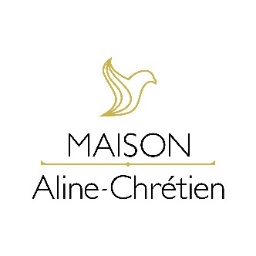 Suite aux consignes du CIUSSS MCQ, voici les règles à respecter relativement au Covid-19. :Les visiteurs autorisés doivent obligatoirement répondre aux questions demandées par la personne à l’accueil.Lavage de mains obligatoire pour tout le personnel, les bénévoles et les visiteurs dès leur entrée dans la maison. Utilisez la salle de toilette à droite en entrant derrière le poste de l’accueil.Les visiteurs autorisés doivent aviser les membres de l’équipe s’ils ont voyagé dans les 14 derniers jours, ou s’ils ont été en contact avec un voyageur au cours des 14 derniers jours. Toutes personnes ayant des symptômes (fièvre, toux, difficultés respiratoires) ne doivent pas se présenter à la maison et ce peu importe le lien avec le résident.Suspension temporaire de toutes les visites de courtoisie, les réunions, et autres. On demande donc aux bénévoles et aux employés de respecter leur horaire et de ne pas se présenter en dehors de celui-ci.Nous demandons aux visiteurs de demeurer le plus possible à la chambre de leur proches afin de limiter la circulation dans la maison et ainsi le risque de contamination.Merci de votre compréhension et votre précieuse collaboration dans ce contexte particulier !Chantal OuelletDirectrice générale Maison Aline-Chrétien